Blank Check Template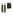 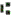 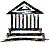 